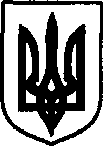 УКРАЇНАДунаєвецька міська рада VII скликанняР І Ш Е Н Н ЯТридцять шостої (позачергової) сесії30 травня 2018 р.                                              Дунаївці                                         №36-36/2018р Про надання доручення міському голові на укладення угод про компенсацію від недоотриманих коштів за фактичне використання земельної ділянки Керуючись статтями 26. 60 Закону України «Про місцеве самоврядування в Україні», статтями 12, 152, 156, 157 Земельного кодексу України. Положень Цивільного кодексу України. Податкового кодексу України, постанови Кабінету Міністрів України від 19.04.93р. №284 «Про порядок визначення та відшкодування збитків власникам землі та землекористувачам», враховуючи пропозиції спільного засідання постійних комісій від 30.05.2018 р., міська рада ВИРІШИЛА:Доручити міському голові укласти угоду про компенсацію від недоотримання коштів Дунаєвецькою міською радою за фактичне використання ФГ «Злагода» земельної ділянки площею 7,4 га, яка розташована за межами населеного пункту с.Слобідка Гірчичнянська.Доручити міському голові укласти угоду про компенсацію від недоотримання коштів Дунаєвецькою міською радою за фактичне використання ФГ «Сокіл-Агро» земельної ділянки площею 3,5 га, яка розташована за межами населеного пункту с.Сокілець.Доручити міському голові укласти угоду про компенсацію від недоотримання коштів Дунаєвецькою міською радою за фактичне використання ФГ «Ситний Двір 2004» земельної ділянки площею 15,0 га, яка розташована за межми населеного пункту с.Руда Гірчичнянська.Встановити плату за фактичне використання земельних ділянок при укладанні договорів про компенсацію від недоотримання коштів Дунаєвецькою міською радою за фактичне використання земельної ділянки відповідно до розрахунку орендної плати за аналогічну земельну ділянку з урахуванням коефіцієнтів індексації в розмірі  8 (восьми) відсотків від нормативної грошової оцінки. Контроль за виконанням рішення покласти на земельно-архітектурний відділ апарату виконавчого комітету Дунаєвецької міської ради (В.Макогончук) та постійну комісію з питань містобудування, будівництва, агропромислового комплексу, земельних відносин та охорони навколишнього природного середовища (голова комісії С.Кобилянський).Міський голова 								В. Заяць